Администрация Дзержинского районаКрасноярского краяПОСТАНОВЛЕНИЕс. Дзержинское12.05.2022										№ 274-пО резервировании земельных участков для муниципальных нуждВ соответствии со статьями 10, 56.1, 70.1 Земельного кодекса Российской Федерации, Положения о резервировании земель для государственных или муниципальных нужд, утвержденных постановлением Правительства Российской Федерации от 22 июля 2008 года №561 «О некоторых вопросах, связанных с резервированием земель для государственных или муниципальных нужд», в целях создания на территории Муниципального образования Дзержинский район особо охраняемых территорий, руководствуясь ст. 19 Устава района, ПОСТАНОВЛЯЮ:1. Зарезервировать для муниципальных нужд Дзержинского муниципального района земельные участки (приложение 1), для создания особо охраняемых территорий, сроком на три года согласно схеме резервируемых земель (приложение 2).2. Установить ограничения прав собственников земельных участков, землепользователей, арендаторов земельных участков на использование земельных участков, предусмотренные подпунктами 2 и 3 пункта 1 статьи 40 Земельного кодекса Российской Федерации, в соответствии со статьей 56.1 Земельного кодекса Российской Федерации, согласно перечню кадастровых номеров земельных участков, которые полностью или частично расположены в границах резервируемых земель (приложение 1), в том числе запрет на возведение жилых, производственных, культурно-бытовых и иных зданий, сооружений, проведение оросительных, осушительных, культур-технических и других мелиоративных работ, строительство прудов и иных водных объектов.3. Установить местом для ознакомления заинтересованных лиц со схемой резервируемых земель, а также перечнем кадастровых номеров земельных участков, которые полностью или частично расположены в границах резервируемых земель, по адресу: с. Дзержинское, ул. Ленина, 15, каб.111, отдел муниципального имущества и земельных отношений администрации Дзержинского муниципального района, ежедневно (кроме субботы, воскресенья и нерабочих праздничных дней) с 8.00 до 12.00 и с 13.00 до 16.00 часов.4. Отделу муниципального имущества и земельных отношений администрации Дзержинского муниципального района:4.1. В установленном порядке обеспечить внесение изменений в сведения Единого государственного реестра недвижимости о зарезервированных землях.4.2. В установленном порядке обеспечить государственную регистрацию ограничений прав, установленных настоящим постановлением.5. Настоящее постановление в установленном порядке направить в редакцию газеты «Дзержинец» для опубликования и разместить на официальном сайте администрации Дзержинского района в информационно телекоммуникационной сети «Интернет».6. Контроль, за исполнением настоящего постановления, возложить на заместителя главы района по сельскому хозяйству и оперативному управлению Волкову Е.В.7. Настоящее постановление вступает в силу в день, следующий за днем его официального опубликования.Глава Дзержинского района						В.Н. ДергуновПриложение №1к постановлению администрации районаот 12.05.2022 г. № 274-пПЕРЕЧЕНЬземельных участков, подлежащих резервированиюдля муниципальных нуждПриложение №2к постановлению администрации районаот 12.05.2022 г. № 274-пСхема резервирования земель для муниципальных нужд Дзержинского района Красноярского края24:10:0102002:1395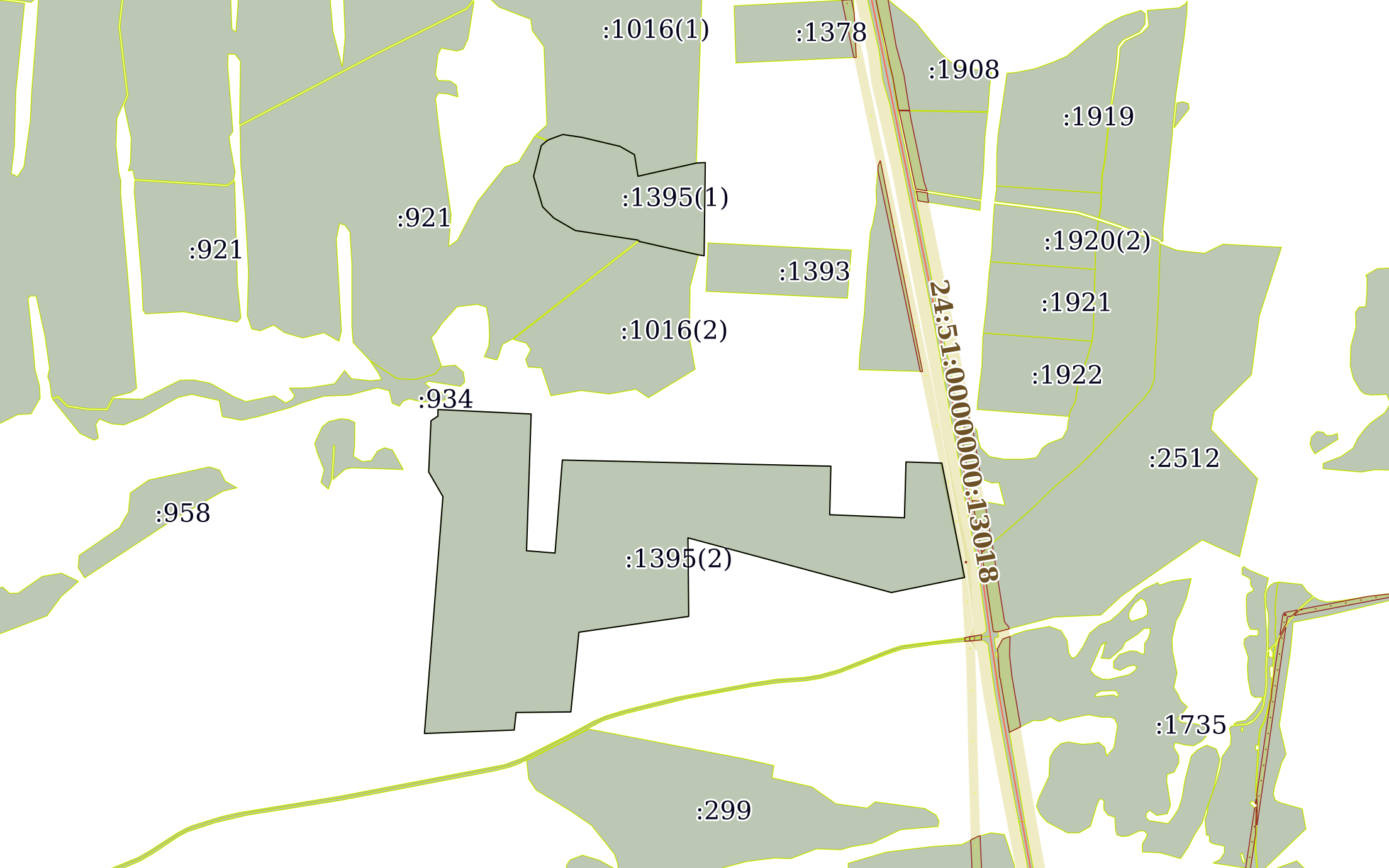 24:10:0202003:2493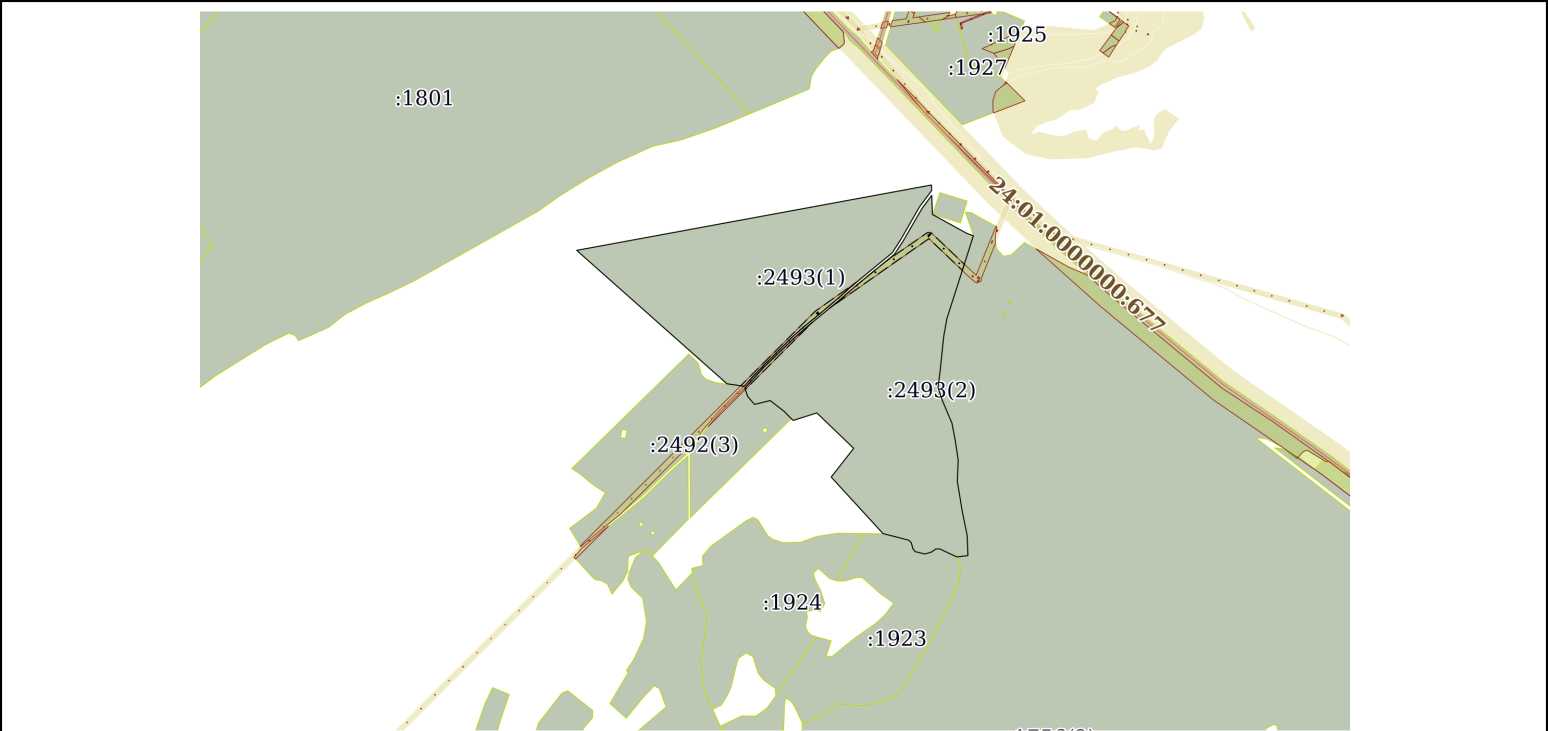 24:10:0202003:2512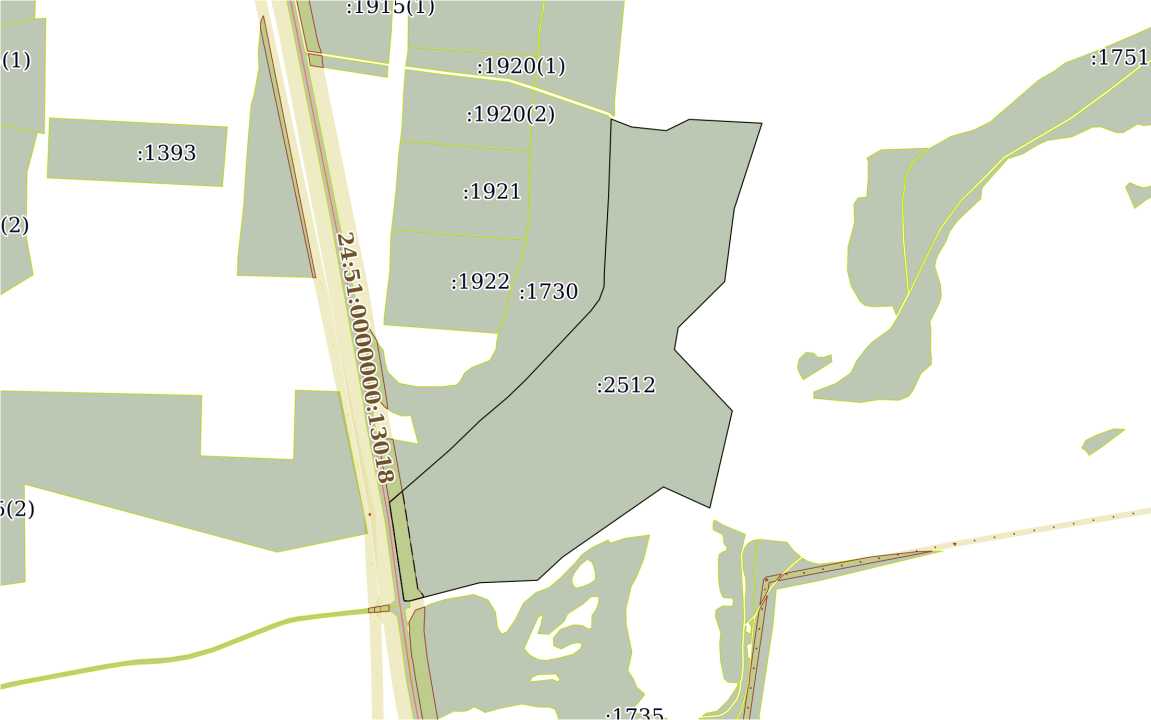 № п/пКадастровый номерПлощадь участка, кв.мКатегория земель:Вид разрешенного использованияПравообладательМестоположение (почтовый адрес)124:10:0202003:2512946 757Земли сельскохозяйственного назначения, Сельскохозяйственное использованиеЗемельный участок образован из земель или земельного участка, государственная собственность на которые не разграничена.Красноярский край, Дзержинский район, 1570 м на запад от д. Мокрый Ельник224:10:0102002:13951743379 Земли сельскохозяйственного назначения, Сельскохозяйственное использованиеЗемельный участок образован из земель или земельного участка, государственная собственность на которые не разграничена.Российская Федерация, Красноярский край, Дзержинский р-н, сельское поселение, Нижнетанайский сельсовет, 2700 на запад от д. Мокрый Ельник324:10:0202003:2493846890Земли сельскохозяйственного назначения, Сельскохозяйственное использованиеЗемельный участок образован из земель или земельного участка, государственная собственность на которые не разграничена.Красноярский край, Дзержинский р-н, 450 м. на юг от с. Нижний Танай